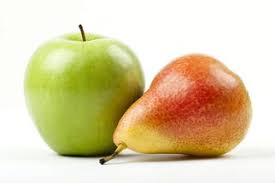 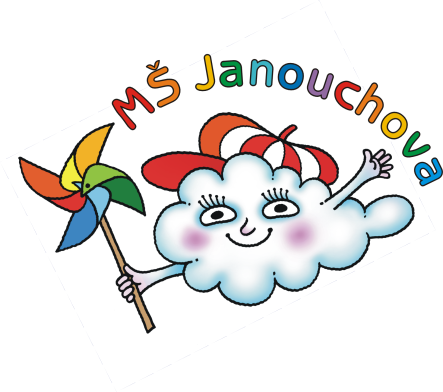 JÍDELNÍ LÍSTEKOD 6. 9. 2021 DO 10. 9. 2021STRAVA JE URČENA K OKAMŽITÉ SPOTŘEBĚ.ZMĚNA JÍDELNÍČKU JE VYHRAZENA.Pavla Maršálková			Helena Zímová		Šárka Ryšavávedoucí kuchařka			vedoucí kuchařka		vedoucí školní jídelnyjídelna Janouchova		jídelna ModletickáČerstvé ovoce, zelenina a bylinky jsou v jídelním lístku zvýrazněny modře.Dbáme na dodržování pitného režimu, po celý den je dětem nabízen mírně oslazený ovocný čaj a voda.PŘESNÍDÁVKAOBĚDSVAČINApomazánka z tuňáka, chléb, švestky, čaj s citrónem(1,4)zelná polévka s bramboremnudle s tvarohem, jablko, mléko(1,7,9)chléb, žervé s pažitkou, kedlubna, čaj, mléko(1,7)houska, medové máslo, hroznové víno, mléko(1,7)hrachová polévka s houstičkouholandský řízeček, brambor, zeleninový (rajče, paprika, okurka) salát s bugurem, ovocný čaj(1,3)žitný chléb, avokádová pomazánka s lučinou, kapie, čaj, mléko(1,7)obilné kuličky, banán, mléko(1,7)hovězí vývar se zeleninou a těstovinourajská omáčka, hovězí maso, houskový knedlík, hruška, ovocný čaj(1,3,7,9)celozrnné pečivo, pomazánkové máslo, okurka, ovocný čaj(1,7)chléb obložený plátkovým sýrem, rajčátkem a paprikou, mléko(1,7)mrkvový krém s kuskusemlázeňské filé, bramborová kaše, ovocný salát s hroznovým vínem, ovocný čaj(1,3,4,7)ovocný jogurt, rohlík, broskev, ovocný čaj(1,7)dalamánek, sýrová pomazánka s mrkví, jablko, mléko(1,7)zeleninová krémová polévka s červenou řepourizoto se zeleninou, sypané sýrem, zelný salát, ovocný čaj(1,7,9)loupáček s máslem, hruška, ovocný čaj(1)